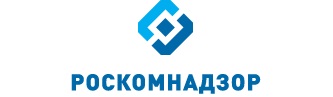 ОТЧЕТо результатах деятельностиУправления Роскомнадзора по Ростовской областиза 1 квартал 2024 годаИтоги государственного контроля (надзора)В 1 квартале 2024 года было запланировано 63 мероприятия по контролю (надзору), из них: 0 33ок во взаимодействии с проверяемыми лицами и 63 мероприятия систематического наблюдения. Фактически проведено 59 мероприятий в отчетном периоде, отменено
4 мероприятия, причины приведены в таблице ниже.Доля результативных плановых мероприятий по контролю (надзору) в отчетном периоде в сравнении с соответствующим периодом прошлого года уменьшилась на 2%:По результатам плановых мероприятий по контролю (надзору) в 1 квартале 2024 года выявлено 33 нарушения норм действующего законодательства, в том числе, по сферам контроля (надзора) в сравнении с 1 кварталом 2023 года:По фактам выявленных нарушений предписания не выдавались, составлено 
9 протоколов об административных правонарушениях.Результаты проведения внеплановых мероприятий по контролю (надзору)В отчетном периоде проведено 21 внеплановое мероприятие по контролю (надзору), в том числе по сферам контроля:Доля результативных внеплановых мероприятий по контролю (надзору) в отчетном периоде уменьшилась на 18%:По результатам внеплановых мероприятий по контролю (надзору) проведенных 
в 1 квартале 2024 года выявлено 82 нарушения норм действующего законодательства, в том числе, по сферам контроля (надзора) в сравнении с 1 кварталом 2023 года:	По фактам выявленных нарушений предписания не выдавались, составлен 
1 протокол об административном правонарушении.В сфере средств массовых коммуникаций (СМИ, вещатели)Исполнение функций по контролю (надзору) в сфере СМИ и телерадиовещанияОбщее количество проведенных Управлением систематических наблюдений в сфере СМИ и ТРВ приведено ниже в таблице.Проведение СН СМИКоличественные показатели по проведению СН СМИ за 1 квартал 2024 года представлены в таблице ниже.На диаграмме представлен сравнительный анализ количества проведенных мероприятий в отношении СМИ за 1 квартал 2021-2024 годов. В период с 01.01.2024 по 31.03.2024 отменено 4 плановых мероприятия СН СМИ В период с 01.01.2024 по 31.03.2024 проведено 1 внеплановое мероприятие систематического наблюдения:Характеристика нарушений, выявленных по результатам СН СМИ представлена в нижеследующей таблице.Характеристика составленных административных протоколов по результатам СН СМИ за 1 квартал 2024 года.В связи со вступлением в силу 10.03.2022 постановления Правительства РФ № 336 «Об особенностях организации и осуществления государственного контроля (надзора), муниципального контроля» протоколы об административном правонарушении не составляются до конца 2024 года, за исключением протоколов, предусмотренных следующими статьями КоАП РФ: ст. 6.13, ч. 3 и 4 ст. 6.21, ч. 2 ст. 6.21.1, ч. 2 ст. 6.21.2, ч. 2-11 ст. 13.15, ст. 13.15.1, ч. 1 ст. 13.21, ч. 2,2.1 и 3 ст. 13.21, ст. 13.22.Проведение мониторинга информационного пространства (тематический мониторинг, мониторинг телеканалов и радиоканалов)Результаты тематического мониторинга представлены ниже в таблицах.Государственный контроль и надзор за соблюдением законодательства Российской Федерации в сфере телерадиовещанияПроведение проверок и СН ВЕЩКоличественные показатели по проведению проверок и систематических наблюдений в отношении вещателей представлены в таблице.Сравнительный анализ количества проведенных мероприятий в отношении вещателей за 1 квартал 2021-2024 годов В связи со вступлением в силу 10.03.2022 постановления Правительства РФ № 336 «Об особенностях организации и осуществления государственного контроля (надзора), муниципального контроля» протоколы об административном правонарушении не составляются до конца 2024 года, за исключением протоколов, предусмотренных следующими статьями КоАП РФ: ст. 6.13, ч. 3 и 4 ст. 6.21, ч. 2 ст. 6.21.1, ч. 2 ст. 6.21.2, ч. 2-11 ст. 13.15, ст. 13.15.1, ч. 1 ст. 13.21, ч. 2,2.1 и 3 ст. 13.21, ст. 13.22.	Проведение мониторинга вещания в конкурсных городах и инвентаризации полос частотМониторинг в конкурсных городах Ростовской области. Количество лицензиатов, в отношении которых проводится мониторинг, в целом остается на схожем с 2021-2023 годов уровне. Наблюдается планомерное снижение числа региональных телеканалов. В настоящее время мониторинг осуществляется посредством АСМ ТРВ с использованием функционала системы по детектированию.  БПАС установлены в г.г. Ростове-на-Дону, Таганроге, Шахтах, Волгодонске и Новочеркасске. БПАС в Батайске и Новошахтинске отсутствуют. Ежедневно в рабочем режиме происходит взаимодействие со специалистами филиала ФГУП «ГРЧЦ» в ЮСКФО по постановке задач по детектированию для анализа суточных записей. В ходе мониторинга федеральных и региональных телевизионных каналов и радиоканалов в течение 1 квартала 2024 года нарушений не выявлено.Динамика выявления нарушений в ходе мониторинга в конкурсных городах представлена в диаграмме нижеВ ходе мониторинга федеральных и региональных телевизионных каналов и радиоканалов в 1 квартале 2024 года установлено неосуществление вещания ряда федеральных и региональных лицензиатов. Неосуществление вещание федеральных лицензиатов обусловлено, преимущественно, переходом вещания телевизионных каналов с аналогового на цифровое вещание.По всем выявленным нарушениям направлена информация в Центральный аппарат Роскомнадзора.Инвентаризация полос частотПри проведении инвентаризации полос частот в конкурсных городах используется информация из различных источников: информация филиала ФГУП «ГРЧЦ» в ЮСКФО; результаты объективного мониторинга вещания, полученные в рамках выездов в конкурсные города; результаты замеров уровней приема сигналов (инструментальная оценка); результаты анализа записей с признаками нарушения территории вещания, а также результаты сканирования полос частот в АСМ ТРВ.В 1 квартале 2024 года в целях проведения объективного мониторинга вещания радиоканалов в конкурсных и в значимых неконкурсных городах осуществлен выезд в г.г. Ростов-на-Дону, Таганрог, Шахты, Волгодонск, Батайск, Новочеркасск, Новошахтинск, Сальск.В ходе объективного мониторинга в г. Волгодонске нарушений в вещании радиоканалов не установлено.В результате анализа результата сканирования диапазона радиовещания в г. Волгодонске сканером АРВ Автоматизированной системы мониторинга телерадиовещания Российской Федерации нарушений не выявлено.В ходе объективного мониторинга в г. Таганроге нарушений в вещании радиоканалов не установлено.В результате анализа результата сканирования диапазона радиовещания в г. Таганроге сканером АРВ Автоматизированной системы мониторинга телерадиовещания Российской Федерации нарушений не выявлено.В ходе объективного мониторинга в г. Новочеркасске  зафиксировано вещание следующих радиоканалов, распространение которых на территории г. Новочеркасска не предусмотрено лицензиями на радиовещание): - на частоте 103,5 МГц «Авторадио» (ООО «ГПМ Радио»);- на частоте 101,9 МГц «Новое радио» (ООО «Компания Новое Радио»);- на частоте 104,7 МГц «Европа Плюс» (ООО «ЗАО «Европа Плюс»).Сканером АРВ АСМТРВ в г. Новочеркасске Ростовской области не зафиксирован прием радиоканалов, вещание которых предусмотрено лицензиями на радиовещание на территории г. Новочеркасска (Приложение № 1):- на частоте 89,0 МГц «Радио России» (ВГУП «ВГТРК»);- на частоте 102,9 МГц «Радио России» (ВГУП «ВГТРК»);- на частоте 100,5 МГц «Маяк» (ВГУП «ВГТРК»);- на частоте 91,8 МГц «Маяк» (ВГУП «ВГТРК»);- на частоте 92,1 МГц «Вести ФМ» (ВГУП «ВГТРК»);- на частоте 90,2 МГц «Вести ФМ» (ВГУП «ВГТРК»);- на частоте 106,6 МГц «Радио Энергия FM (Radio Energy FM)» (ООО «ГМП Радио»);- на частоте 91,2 МГц «Юмор FM» (ООО «ГМП Радио»);- на частоте 88,2 МГц «Детское Радио» (ООО «ГМП Радио»);- на частоте 69,68 МГц «РАДИО – Н» (ООО «Рандеву»);- на частоте 105,7 МГц «Европа Плюс Ростов-на-Дону» и «Европа Плюс» (ООО «Пульс-Р).При этом сканером АРВ АСМТРВ зафиксировано вещание неопознанных радиоканалов на частотах 88,1 МГц (качество приема 100%),88,7 МГц (качество приема 100%),90,3 МГц (качество приема 100%),92,3 МГц (качество приема 100%),93,7 МГц (качество приема 100%),94,5 МГц (качество приема 100%),95,2 МГц (качество приема 100%), 97,7 МГц (качество приема 100%), 99,4 МГц (качество приема 100%), 99,8 МГц (качество приема 100%), 100,4 МГц (качество приема 100%), 102,0 МГц (качество приема 100%), 103,8 МГц (качество приема 100%),105,8 МГц (качество приема 100%).Вместе с тем при проведении объективного мониторинга 20.03.2024 вещание на вышеуказанных  частотах зафиксировано не было. В ходе объективного мониторинга в г. Новошахтинске зафиксировано вещания радиоканалов, распространение которых на территории г. Новошахтинск не предусмотрено лицензиями на радиовещание: - на частоте 107,3 МГц «Русское Радио; Русское Радио Шахты» (ООО «Медиа Портал Шахты»);- на частоте 102,6 МГц «Радио-Н» (ООО «Рандеву»);Инженером группы радиоконтроля Управления радиоконтроля ФГУП ГРЧЦ по Южному и Северо-Кавказскому федеральным округам в г. Шахты А.А. Мостовым в целях установления значения напряженности электромагнитного поля в зоне обслуживания (уверенного приема) радиовещательных передатчиков были произведены замеры напряженности электромагнитного поля на выше указанных частотах.Измеренные значения напряженности электромагнитного поля составили 
12-17 дБмкВ/м, что ниже уровня минимального значения напряжённости поля в зоне обслуживания (уверенного приема) радиовещательных передатчиков, установленных требованиями «Инструкции по измерению зон уверенного приема радиопередающих ТВ и ОВЧ ЧМ станций», (утверждена Минсвязью СССР от 27.06.1985, с дополнениями от 16.10.2006 г.) и не обеспечивают качественный прием программ радиовещания. Таким образом, нарушений вещания радиоканалов в г. Новошахтинск  не установлено.В г. Шахты зафиксировано вещание радиоканала, распространение которого на территории г. Шахты не предусмотрено лицензиями на радиовещание: - на частоте 105,4 МГц «Радио России» (ФГУП «ВКТРК»);Инженером группы радиоконтроля Управления радиоконтроля ФГУП ГРЧЦ по Южному и Северо-Кавказскому федеральным округам в г. Шахты А.А. Мостовым в целях установления значения напряженности электромагнитного поля в зоне обслуживания (уверенного приема) радиовещательных передатчиков были произведены замеры напряженности электромагнитного поля на выше указанных частотах.Измеренные значения напряженности электромагнитного поля составили 
12-17 дБмкВ/м, что ниже уровня минимального значения напряжённости поля в зоне обслуживания (уверенного приема) радиовещательных передатчиков, установленных требованиями «Инструкции по измерению зон уверенного приема радиопередающих ТВ и ОВЧ ЧМ станций», (утверждена Минсвязью СССР от 27.06.1985, с дополнениями от 16.10.2006 г.) и не обеспечивают качественный прием программ радиовещания. Таким образом, нарушений вещания радиоканалов в г. Шахты не установлено.Сканером АРВ в г. Шахты Ростовской области не зафиксирован прием радиоканала «Сто пять и девять» на частоте 105,9 МГц (ООО «Балаково 106,0»). При этом сканером АРВ АСМТРВ не зафиксировано вещание радиоканалов, распространение которых на территории г. Шахты не предусмотрено лицензиями на радиовещание. В целях проверки результатов объективного мониторинга радиоканалов в 
г.г. Новочеркасске и Шахты, а также корректности работы АСМТРВ Портала было направлено соответствующее задание в филиал ФГУП «ГРЧЦ» в Южном и Северо-Кавказском федеральных округах.По результатам проведенного мониторинга в г. Сальске не зафиксировано вещание на частотах: 89,7 МГц (ООО «Экслайн Медиа»), 104,2 МГц (АО «Русское радио-Евразия»), 88,0 МГц (ООО «Арт имэджин»).В адрес Управления поступило уведомление от ООО «Арт имэджин» ( вх. от 22.03.2024 № № 4395/61) о том, что по техническим причинам отсутствует вещание в г. Сальск на частоте 88,0 МГц.Для уточнения значения напряженности ЭМП уверенного приема на вышеуказанных радиоканалов в г. Сальске,  направлено задание ФГУП ГРЧЦ по Южному и Северо-Кавказскому федеральным округам о необходимости произвести измерения значений напряженности поля в соответствии с требованиями «Инструкции по измерению зон уверенного приема радиопередающих ТВ и ОВЧ ЧМ станций», утвержденной Минсвязью СССР от 27.06.1985 с дополнениями от 16.10.2006 г. в четырех точках измерения.Вещание радиоканалов, распространение которых на территории г. Сальск Ростовской области не предусмотрено лицензиями на радиовещание, не выявлено. В ходе проведения объективного мониторинга в г.г. Ростове-на-Дону и Батайске отсутствовало вещание на частоте 107,1МГц (ООО «Дом музыки»).   Информация по отсутствию вещания ООО «Дом музыки» на частоте 107,1 МГц  отображена в отчете о мониторинге в конкурсных городах за 1 квартал 2024 года.Вещание радиоканалов, распространение которых на территории  г.г. Ростов-на-Дону и г. Батайск не предусмотрено лицензиями на радиовещание, не выявлено. В г. Батайске зафиксировано вещание радиоканалов «Детское Радио», «Монте-Карло-Ростов», «Радио ХИТ ФМ Ростов» с удовлетворительным качеством приема: 
3 балла – шум заметен и мешает прослушиванию. Кроме того, значение электромагнитного поля при вещании радиоканалов в г. Батайск «Тихий Дон» на частоте 73,76 МГц (ООО ТРК «Тихий Дон»), «Монте-Карло-Ростов» на частоте 103,7 МГц (ООО «М.А.Г.»)  «Радио ХИТ ФМ Ростов» на частоте 100,1 МГц (ООО «Радио-100»), «Ди FM Ростов» на частоте 104,6 МГц (ООО «Телерадикомпания «Мираж») и «Детское Радио» на частоте 88,2 МГц (ООО «ГПМ Радио») составляет 33-44 дБ, что ниже установленного значения уровня уверенного приема. Для уточнения значения напряженности электромагнитного поля уверенного приема на вышеуказанных радиоканалов в г. Батайск,  направлено задание ФГУП ГРЧЦ по Южному и Северо-Кавказскому федеральным округам о необходимости произвести измерения значений напряженности поля в соответствии с требованиями «Инструкции по измерению зон уверенного приема радиопередающих ТВ и ОВЧ ЧМ станций», утвержденной Минсвязью СССР от 27.06.1985 с дополнениями от 16.10.2006 г. в четырех точках измерения.Сканером АРВ АСМТРВ в г. Ростове-на-Дону не зафиксирован прием радиоканалов «Тихий Дон» на частоте 73,76 МГц и «Русское Радио Ростов» на частоте 103,0 МГц. При этом сканером АРВ АСМТРВ не зафиксировано вещание радиоканалов, распространение которых на территории г. Ростова-на-Дону не предусмотрено соответствующими лицензиями на радиовещание.Мониторинг телеканалов, распространяемых в кабельных сетяхНа мониторинге филиалом ФГУП ГРЧЦ в ЮСКФО находятся кабельные каналы: «Дон 24», «Ростов-Папа», «Первый Ростовский», «Редакция Телепрограмм – 5 Таганрог (РТП-5)», «Волгодонской Вестник». В ходе мониторинга телеканалов, распространяемых в кабельных сетях, в 
1 квартале 2024 года нарушений не выявлено.Государственный контроль и надзор за соблюдением законодательства Российской Федерации в области связиПо результатам мероприятий государственного контроля (надзора) в
1 квартале 2024 года предупреждения о приостановлении действия лицензий не выдавались.В 1 квартале 2024 года в Управление Роскомнадзора по Ростовской области (далее-Управление) поступили материалы из ФГУП «ГРЧЦ» в отношении 
ФГУП «Росморпорт» и ООО «СМП «Связь», в результате рассмотрения которых были выявлены нарушения: операторы связи не осуществили подключение к системе обеспечения соблюдения операторами связи требований при оказании услуг связи и услуг по пропуску трафика в сети связи общего пользования 
(ИС «Антифрод») в установленный законодательством срок.В отношении юридических и должностного лиц составлены протоколы об административном правонарушении по ч. 3 статьи 13.2.1 КоАП РФ.Результаты проведенных мероприятий мониторинга безопасности в отношении оператора связи универсального обслуживания в 1 квартале 2024 года.Во исполнение Плана деятельности Управления на 2024 год, Управлением Роскомнадзора по Ростовской области совместно с ФГУП «ГРЧЦ» в ЮФО и СКФО в 
1 квартале 2024 осуществлен мониторинг за соблюдением обязательных требований за оказанием универсальных услуг связи (мониторинг таксофонов, точек доступа сети Интернет по технологии Wi-Fi) в соответствии с письмом Роскомнадзора от 27.02.2020 № 07-9932.Проверкой охвачены 10 муниципальных районов Ростовской области (Неклиновский р-н, Багаевский р-н, Морозовский р-н, Советский р-н, 
Обливский р-н, Милютинский р-н, Октябрьский р-н, Аксайский р-н, 
Усть-Донецкий р-н, Тацинский р-н).По результатам планового мониторинга безопасности в деятельности оператора универсального обслуживания ПАО «Ростелеком» по лицензии 
№ Л030-00114-77/00078631 от 16.02.2021 «Телематические услуги связи», нарушений обязательных требований при оказании универсальных услуг не выявлено, по лицензии № Л030-00114-77/00078234 от 27.01.2021 «Услуги местной телефонной связи с использованием таксофонов», выявлены нарушения обязательных требований при оказании универсальных услуг, оператору связи 
ПАО «Ростелеком» объявлено предостережение о недопустимости нарушения обязательных требований.В ходе мониторинга и проверки операторов связи выявлены нарушения:В результате мониторинга ФГУП «ГРЧЦ» ограничения доступа к информационным ресурсам в сети «Интернет» с использованием автоматизированной системы «Ревизор» установлено, что операторы связи в полном объеме ограничивают доступ к информационным ресурсам, распространяемым посредством информационно-коммуникационной сети «Интернет», тем самым выполнены обязательные требования в сфере связи – оператором связи и требования по блокированию доступа к указателям страниц сайтов, внесенных в «Единый реестр доменных имен, указателей страниц сайтов в информационно-телекоммуникационной сети «Интернет», содержащих информацию, распространение которой в Российской Федерации запрещено».В 1 квартале 2024 года филиалом ФГУП «ГРЧЦ» в ЮФО и СКФО с целью соблюдение порядка идентификации пользователей в пунктах коллективного доступа, использующих технологию Wi Fi, проверено 510 точек, из них: идентификация пользователей производится - 43, используется закрытая сеть Wi Fi - 0, отсутствует сеть Wi Fi – 466, идентификация не осуществляется -1.За неосуществление идентификации в отношении 
ООО «РОСТОВОТДЕЛСТРОЙ» Управлением составлен протокол об административном правонарушении по ч. 2 ст. 6.17 КоАП РФ, юридические лицо привлечено к административной ответственности в виде предупреждения.В 1 квартале 2024 года на основании полученных данных из Минцифры РФ за нарушения требований приказа Министерства цифрового развития, связи и массовых коммуникаций РФ от 10.11.2021 № 1164 «Об утверждении Порядка и Формы предоставления сведений о базе расчета обязательных отчислений (неналоговых платежей) в резерв универсального обслуживания», вынесено 21 определение об отказе в возбуждении административного правонарушения, операторам связи объявлено 
19 предостережений о недопустимости нарушений обязательных требований. За неуплату оператором связи сети общего пользования обязательных отчислений (неналоговых платежей) в резерв универсального обслуживания, на основании полученных писем из Минцифры РФ, в 1 квартале 2024 года составлено 
4 протокола об административных правонарушениях по ст. 13.38 КоАП РФ.В первом квартале 2024 года, по результатам рассмотрения сообщений радиочастотной службы было составлено 122 протокола об административных правонарушениях без проведения проверок. По результатам рассмотрения вышеуказанных протоколов, вынесено 72 Постановления о привлечении к административной ответственности с назначением административных наказаний на общую сумму 1053,7 тыс. руб., юридическим и должностным лицам внесено 
32 Представления об устранении причин и условий, способствовавших совершению административных правонарушений.Подвижная связь (радио- и радиотелефонная)В первом квартале 2024 года плановые и внеплановые проверки в отношении операторов подвижной радиотелефонной связи не проводились.В первом квартале 2024 года Управлением из филиала ФГУП «ГРЧЦ» в ЮСКФО получена информация об использовании 39 РЭС с признаками нарушений обязательных требований в области связи, владелец которых не установлен. С целью установления владельцев вышеуказанных РЭС, а также в рамках соблюдения 
п. 2.1 Соглашения о взаимодействии Министерства внутренних дел Российской Федерации и Федеральной службы по надзору в сфере связи, информационных технологий и массовых коммуникаций от 23.08.2017, в адрес ГУ МВД России по Ростовской области были направлены запросы по всем поступившим РЭС.Управлением получен ответ по 3 направленным запросам, направленным ранее, в которых отражена информация об установленных владельцах 11 РЭС. В отношении владельца 9 РЭС Управлением было составлено 18 протоколов об административных правонарушениях. Также, 4 РЭС были сняты Управлением с контроля по итогам рассмотрения результатов мероприятий радиоконтроля, проведенных повторно по заявкам Управления - сведения об эксплуатации указанных РЭС подтверждены не были.Мониторинг безопасностиВо исполнение Плана деятельности Управления на 2024 год, Управлением Роскомнадзора по Ростовской области совместно с ФГУП «ГРЧЦ» в ЮФО и СКФО в 
в первом квартале 2024 года осуществлен мониторинг за соблюдением
ПАО «Ростелеком» обязательных требований за оказанием универсальных услуг связи (мониторинга сетей связи, организованных с использованием радиочастотного спектра в части определения возможности установления телефонных соединений и возможности доступа к телематическим услугам связи при оказании универсальных услуг подвижной радиотелефонной связи).По результатам проведенного мониторинга безопасности в деятельности оператора универсального обслуживания выявлены нарушения п.п. 1, 3 ст. 57, п. 2
 ст. 58 Федерального закона от 07.07.2003 № 126-ФЗ «О связи», п. 5 Приложения 
№ 2 Приказа Министерства связи и массовых коммуникаций РФ от 10.09.2021 № 940 «Об утверждении требований к построению, управлению, нумерации, организационно – техническому обеспечению устойчивого функционирования, условиям взаимодействия, эксплуатации сети связи при оказании универсальных услуг связи», пп. 17757, 17759, 17760, 18277, 182307, 18280, 18138 Перечня, утвержденного приказом Минцифры России от 03.07.2023 № 606, пп. «а» п. 24 Правил оказания услуг телефонной связи, утвержденных постановлением Правительства Российской Федерации от 09.12.2014 № 1342 , заключающиеся в том, что 6 точек доступа, не обозначены специальными информационными указателями, не зафиксирована работа 
7 точек доступа оборудованных средствами связи, используемыми для оказания услуг подвижной радиотелефонной связи в полосе частот 2300 МГц – 2400 МГц (в соответствии с Решением ГКРЧ от 24.12.2019 № 19-53-01 (с изменениями, внесенными Решением ГКРЧ от 28.12.2020 № 20-57-08-1).На основании результатов проведенного мониторинга безопасности оператору связи ПАО «Ростелеком» было объявлено Предостережение о недопустимости нарушения обязательных требований.ПОД/ФТВ первом квартале 2024 года мероприятия по контролю за соблюдением фиксирования, хранения и представления информации о денежных операциях, подлежащих контролю в соответствии с законодательством Российской Федерации, а также организацией внутреннего контроля, в отношении операторов связи, имеющих право самостоятельно оказывать услуги подвижной радиотелефонной связи, а также операторов связи, занимающих существенное положение в сети связи общего пользования, которые имеют право самостоятельно оказывать услуги связи по передаче данных и оказывают услуги связи на основании договоров с абонентами – физическими лицами, не проводились.Взаимодействие с правоохранительными органами.В первом квартале 2024 года Управлением совместно с органами МВД мероприятия за соблюдением порядка реализации SIM-карт в отношении операторов подвижной радиотелефонной связи и их дилеров не проводились. С целью разъяснения абонентам требований законодательства Российской Федерации в части заключения договоров об оказании услуг подвижной радиотелефонной связи, а также возможности создания отдельного лицевого счета, предназначенного для оплаты контентных услуг, в первом квартале 2024 года Управлением было направлено 45 писем о размещении социальной рекламы по тематике: «Покупка SIM-карт без регистрации» и «Второй счет (контент услуги)».Контроль за соблюдением контрольных сроков пересылки почтовых отправленийПри проведении мероприятий мониторинга безопасности в отношении 
АО «Почта России» выявлено: По межобластному потоку:За 1 квартал 2024 года письменная корреспонденция межобластного потока была замедлена на этапах пересылки в г. Ростов-на-Дону и из г. Ростов-на-Дону. При проведении мониторинга безопасности обследована письменная корреспонденция межобластного потока в количестве 343 писем, в контрольные сроки прошло 206 писем, т.е. 60,06%.По внутриобластному потоку:При проведении мониторинга безопасности обследована письменная корреспонденция внутриобластного потока в количестве 1236 писем, в контрольные сроки прошло 1120 письма, т.е. 90,61%. Выявлено несоблюдение обязательных требований и норм в области почтовой связи, а именно порядка оформления 3 почтовых ящиков 
(п. 6 Правил оказания услуг почтовой связи, утвержденных приказом Минцифры России от 17.04.2023 № 382) на территории Новочеркасского почтамта УФПС Ростовской области.В связи с чем, объявлено предостережение о недопустимости нарушения обязательных требований по осуществлению деятельности в соответствии с лицензией №Л030-00114-77/00063784 на оказание услуг почтовой связи.Сравнительный анализ соблюдения контрольных сроков пересылки письменной корреспонденции за 1 квартал 2023 года и 1 квартал 2024 года приведен на диаграмме и в таблице ниже.Почтовая связьВ связи со вступлением в силу постановления Правительства Российской Федерации от 10 марта 2022 г. № 336 «Об особенностях организации и осуществления государственного контроля (надзора), муниципального контроля». В соответствии с Постановлением № 336, приостановлено назначение и проведение проверок, за исключением проведения внеплановых проверок, основанием для которых является непосредственная угроза или факты причинения вреда жизни и тяжкого вреда здоровья граждан, обороне страны и безопасности государства, угрозе возникновения чрезвычайных ситуаций природного и (или) техногенного характера. Проведение внеплановых проверок должно быть согласовано с органами прокуратуры.Возбуждение дел об административных правонарушениях без проведения контрольных (надзорных) мероприятий в порядке, установленном Законом №248-ФЗ и Постановлением №336, не допускается. С учетом того, что рассмотрение поступивших обращений в отношении УФПС Ростовской области - филиала АО «Почта России», осуществлялось без проведения контрольных (надзорных) мероприятий, невозможно оценить обстоятельства ввиду ограничений предусмотренных Постановлением № 336, в связи, с чем по усматриваемым признакам нарушений п.п.31, 32, 34, 46 «а», «б», «в», 66 Правил оказания услуг почтовой связи, утвержденных приказом Минцифры России от 17.04.2023 
№ 382 были проведены профилактические мероприятия, а именно объявлено 
3 предостережения и направлено 53 информационных письма о соблюдении требований законодательства в сфере почтовой связи.Разрешительная и регистрационная деятельность, ведение реестровВ сфере средств массовых коммуникацийПо состоянию на 31.03.2024 на территории Ростовской области:Осуществляют деятельность 97 организаций (региональные и федеральные телерадиовещательные организации), владеющие 142 действующими лицензиями на осуществление телевизионного и радиовещания Объекты надзора в сфере телевизионного и радиовещания:Государственный реестр ведётся в соответствии с Порядком ведения регистрирующим органом реестра зарегистрированных СМИ, утвержденным приказом Роскомнадзора от 21.11.2011 № 1036, зарегистрированным в Минюсте РФ 20.02.2012, регистрационный № 23273. Все данные должностными лицами своевременно вносятся в ЕИС Роскомнадзора.На территории области осуществляют деятельность 208 СМИ, зарегистрированные Управлением, из них:1) периодические печатные издания – 130 (128 действующие; 2 приостановленные), из них:- газеты – 110 (108 действующие; 2 приостановленное);- журналы – 19 (все действующие);- бюллетени – 1 (действующий);2) информационные агентства – 1 (действующее);3) телеканалы – 23 (22 действующие;1 приостановлен);4) радиоканалы – 52 (50 действующие; 1 приостановленные);5) радиопрограммы – 2 (действующие).Качественный состав СМИ, зарегистрированных УправлениемВсего на территории Ростовской области находятся редакции 516 СМИ 
(308 распространяются на территории двух и более субъектов Российской Федерации), из них действующие 507 СМИ, 9 приостановили деятельность. Из общего количества действующих СМИ печатных изданий – 225 (газет – 118; журналов, альманахов, сборников и бюллетеней – 107); телерадиоканалов, телерадиопрограмм – 77; информационных агентств – 7; электронных периодических изданий – 1 и сетевых изданий – 197.Сравнительный анализ регистрационной деятельности Управления (1 квартал 2021-2024 годов)В сфере связи- Лицензии на оказание услуг в области связи - 8927;- РЭС - 62210- ВЧУ - 0- Франкировальные машины - 26Выдача разрешений на применение франкировальных машин: В 1 квартале 2024 года поступила 1 заявка «Об аннулировании разрешения на применение франкировальной машины» от УФПС Ростовской области – филиал АО «Почта России», по результатам рассмотрения которой было аннулировано 
1 разрешение на применение франкировальной машины.Выдача разрешений на судовые радиостанции, используемые на морских судах, судах внутреннего плавания и судах смешанного (река-море) плаванияРегистрация радиоэлектронных средств и высокочастотных устройств гражданского назначенияВ 1 квартале 2024 года выдано 12 мотивированных отказов в регистрации РЭС и ВЧУ. Сравнительные данные о количестве отказов в выдаче выписок из реестра зарегистрированных РЭС и ВЧУ в соответствии с постановлением Правительства РФ от 20.10.2021 № 1800 и причинах отказов приведены в таблице:Ведение реестра операторов, осуществляющих обработку персональных данныхУправление эффективно выполняет полномочия по ведению Реестра операторов, осуществляющих обработку персональных данных. Управлением Роскомнадзора по Ростовской области проведена работа со всеми операторами, которые должны предоставить сведения по ч. 2.1 ст. 25 Федерального закона «О персональных данных». Процент сведений в Реестре, установленных 
ч. 2.1 ст. 25 Федерального закона «О персональных данных», на конец отчетного периода составляет 100 %.Процент сведений в Реестре о месте нахождения базы данных ПД граждан РФ на конец отчетного периода составляет 99,8 %.Проведение плана-графика профилактических мероприятий по основным направлениям деятельностиВ сфере массовых коммуникаций.В 1 квартале 2024 года всего проведено 30 адресных профилактических мероприятий в отношении СМИ и телерадиовещателей (личные встречи, консультирование, направление писем, профилактические визиты), что составляет 4,9% от количества СМИ и вещательных организаций, действующих на территории Ростовской области. Профилактические мероприятия проводятся в соответствии с Планом-графиком профилактических мероприятий. Проведено 3 профилактических мероприятия в форме «Профилактические визиты» в отношении 8 СМИ: сетевые издания «Официальный сайт Администрации Мартыновского района», «Позднеевское –сп», «Журнал. Вестник экономики». В связи с отказом проверяемого лица от проведения профилактических визитов не проведены запланированные на 1 квартал 2024 года профилактические визиты в отношении: сетевое издание «Наша Победа», газеты «Банзай. Судоку», «Банзай. Японские кроссворды», журналы «Любимая Тёща», «Любимая Тёща. Филворды», «Любимая Тёща. Кейворды», «Любимая Тёща. Судоку». Сведения об освещении проведенных профилактических мероприятий в публичном доступеИнформация о выявленных нарушениях в сфере средств массовых коммуникаций и телерадиовещания в 1 квартале 2024 года на Интернет-странице Управления официального сайта Роскомнадзора не размещалась.Сведения о наиболее часто встречающихся случаях нарушений обязательных требований, в целях недопущения таких нарушенийСреди наиболее часто встречающихся нарушений обязательных требований можно отметить такие нарушения, как: нарушение порядка утверждения и изменения уставов редакций СМИ, не уведомление об изменении места нахождения учредителя и (или) редакции, периодичности выпуска и максимального объема СМИ и не рассылка обязательных экземпляров документов, нарушение порядка объявления выходных данных.  Количество фактов участий объектов контроля (надзора), в профилактических мероприятиях Всего в 1 квартале 2024 года зарегистрировано 33 факта участия объектов контроля (надзора) в профилактических мероприятиях. В сфере персональных данныхРеализация программ профилактики рисков причинения вреда (ущерба) охраняемым законом ценностям на 1 квартал 2024 годаВ 1 квартале 2024 года в сфере персональных данных применялись следующие виды профилактических мероприятий:- профилактические мероприятия для определенного круга лиц (проведение уроков, семинаров в дистанционном формате). В 1 квартале 2024 года проведено 
2 мероприятия для определенного круга лиц, в которых приняли участие 
1150 слушателя;- адресные профилактические мероприятия (консультирование операторов в телефонном режиме, вручение памяток, направление писем содержащих, в том числе разъяснение законодательства в сфере персональных данных). В 1 квартале 2024 года проведено 1053 адресных профилактических мероприятий;- профилактические мероприятия для неопределенного круга лиц (обращение в СМИ с вопросом о содействии в распространении социального ролика, размещение разъяснений на официальном сайте Управления, на сайтах органов власти Ростовской области, публикации в СМИ требований законодательства Российской Федерации в области обработки персональных данных). В 1 квартале 2024 года проведено 
28 мероприятия для неопределенного круга лиц.Сведения о проведении профилактических мероприятий среди несовершеннолетних В 1 квартале 2024 года Управлением проведены следующие профилактические мероприятия, направленные на бережное обращение с персональными данными несовершеннолетних:1) В результате достигнутой договоренности с Министерством общего и профессионального образования Ростовской области в личных кабинетах Электронных дневников учащихся в региональной информационной системе Ростовской области «Образование» размещены гиперссылки на Портал персональныеданные.дети. 2) В результате достигнутой договоренности информация о портале «Персональные данные. Дети», Мультипликационный ролик «Береги свои персональные данные» (ссылка на ролик), и (или) Буклет для несовершеннолетних с рекомендациями по обеспечению безопасности персональных данных, с правилами составления надежного пароля опубликованы на официальных сайтах:1) ГКОУ РО «Ростовская специальная школа-интернат № 48» https://inter48.tmweb.ru/информационная-безопасность.html;2) МБОУ СШ №7 г.Волгодонска https://school-vii.ucoz.ru/index/informacionnaja_bezopasnost/0-172;3) МБОУ Журавлевская СОШ № 17 https://guravlevka17.nubex.ru/4838/5128/.3) Посредством взаимодействия с Ростовским региональным отделением Молодежной общероссийской общественной организации «Российские Студенческие Отряды» на основании заключенного в 2020 году Соглашения о взаимодействии информация, посвященная тематике защиты персональных данных в молодежной среде, а также социальный ролик, выполненный студентом Ростовского-на-Дону Филиала ВГИК размещены на станице в социальной сети «ВКонтакте» (https://vk.com/rsodon?w=wall-35488186_10173). Охват в 1 квартале составил – 31.4) Информация, посвященная тематике защиты персональных данных в детской среде, опубликована в социальных сетях Ростовского регионального отделения Российского движения школьников (https://vk.com/wall-123791684_14071). Охват в 
1 квартале составил – 29.5) Обучающие раскраски по тематике защиты персональных данных направлены в МБУК «Библиотечно-информационный центр» имени М.В. Ломоносова (г. Ростов-на-Дону). Количество охваченных несовершеннолетних – 50.6) Управлением Роскомнадзора по Ростовской области совместно с МАУ «Информационно-методический центр образования г. Ростова-на-Дону» проведено тестирование школьников общеобразовательных учреждений г. Ростова-на-Дону. В тестировании приняло участие 400 школьников7) 29.01.2024 сотрудником Управления Роскомнадзора по Ростовской области совместно с МАУ «Информационно-методический центр образования г. Ростова-на-Дону» для учащихся старших классов 25 образовательных учреждений г. Ростова-на-Дону было проведено дистанционное занятие на тему «Безопасность персональных данных в сети Интернет». Охват – 750 слушателей.8) 30.01.2024 сотрудником Управления Роскомнадзора по Ростовской области в дистанционном формате совместно с МАУ г. Ростова-на-Дону «Информационно-методический центр образования» было проведено мероприятие на тему «Безопасность персональных данных в сети Интернет» для 400 педагогических работников из 
20 образовательных учреждений г. Ростова-на-Дону, которым, в том числе было разъяснено о необходимости направления уведомления, информационного письма в Уполномоченный орган по защите прав субъектов персональных данных.В ходе мероприятий в интерактивной форме были доведены угрозы персональным данным в сети Интернет и меры по их предотвращению продемонстрирован функционал информационного портала «персональныеданные.дети».В сфере связиПрофилактические мероприятия проводятся в соответствии с Планом-графиком профилактических мероприятий. Сведения об освещении проведенных профилактических мероприятий в публичном доступеВ 1 квартале 2024 года на сайте Управления в разделе «Новости» размещено 
2 публикации.«Об обязанности направления операторами связи уведомления о дате начала оказания услуг по предоставлению доступа к информационно-телекоммуникационной сети «Интернет».20 декабря 2023 года вступило в силу Постановление Правительства РФ от
 11 декабря 2023 г. № 2126, которым утверждены правила направления операторами связи в радиочастотную службу уведомления в электронной форме о дате начала оказания услуг по предоставлению доступа к информационно-телекоммуникационной сети «Интернет», предусматривающие (далее-Правила).Настоящие Правила устанавливают порядок направления операторами связи в радиочастотную службу уведомления в электронной форме о дате начала оказания услуг по предоставлению доступа к информационно-телекоммуникационной сети «Интернет», в том числе срок направления уведомления и состав содержащейся в нем информации.Уведомления направляются операторами связи по адресу электронной почты радиочастотной службы, указанному на официальном сайте радиочастотной службы, не менее чем за 90 дней до начала оказания услуг по предоставлению доступа к сети "Интернет".«Об обязанности предоставления отчета до 1 марта 2024 года».1 декабря 2022 года вступили в силу изменения в Федеральный закон 
от 7 июля 2003 года № 126-ФЗ «О связи», предусматривающие обязанность операторов связи о представлении в Федеральную службу по надзору в сфере связи, информационных технологий и массовых коммуникаций отчета о своей деятельности.Постановлением Правительства Российской Федерации 
от 3 ноября 2022 года № 1984 установлены Правила представления отчета о деятельности оператора связи и формы отчета о деятельности оператора связи (далее – Правила).Правилами определен состав сведений, обязательных к указанию в отчете, срок и порядок его представления в Роскомнадзор.Оператор связи обязан представлять отчет ежегодно, до 1 марта года, следующего за отчетным (далее – отчет).Отчет представляется в электронном виде посредством заполнения электронных форм или размещения информации в формате XML в личном кабинете на официальном сайте Федеральной службы по надзору в сфере связи, информационных технологий и массовых коммуникаций в информационно-телекоммуникационной сети «Интернет».Для подачи отчета необходимо перейти в раздел Связь – Мониторинг и управление – Сбор сведений – Отчет оператора связи на Портале Заявителей по адресу: https://service.rkn.gov.ru/monitoring/datacollection.Доступ к форме отчета предоставляется после прохождения аутентификации с использованием сервиса ЕСИА или ЭП. Порядок доступа описан в руководстве пользователя, размещенном по адресу: http://service.rkn.gov.ru/docs/manual.pdf. С ответами на часто задаваемые вопросы можно ознакомится по адресу: http://service.rkn.gov.ru/faqs.Отчет может быть направлен также автоматизированным способом с использованием веб-сервиса https://service.rkn.gov.ru/services/Claims/?wsdl (метод sendClaim, requestType-109).В 1 квартале 2024 года было проведено:- профилактических мероприятий для определенного круга лиц - 0;- адресных профилактических мероприятий -201;- профилактических мероприятий для неопределенного круга лиц –47.Итоги работы с обращениями граждан по основным направлениям деятельностиСравнительные данные по количеству рассмотренных обращений приведены на диаграмме:Обращений в расчете на 1 штатную единицу по сферам деятельности: Далее приведены данные о нагрузке по рассмотрениюВ сфере СМК:В сфере связи:Основные причины обращений граждан:- недостаточные знания гражданами действующего законодательства в области связи;- некомпетентность представителей операторов, взаимодействующих с пользователями услуг связи, по разъяснению их прав и обязанностей в соответствии с требованиями нормативных правовых актов.- нарушение операторами связи требований нормативных правовых актов в области связи и условий договоров.Для решения проблем, порождающих обращения граждан, проводится разъяснительная работа как в письменных ответах на обращения, так и при непосредственном разбирательстве по существу запросов на местах при проведении внеплановых мероприятий по контролю в отношении операторов почтовой связи, к которым предъявляются претензии заявителями.В сфере защиты персональных данных:_____________________________________№ п/пТип мероприятияОтменено/не проведеноНаименованиепроверяемого лица/Наименование СМИПричина отменылибо не проведения1Мероприятие СНотмененопечатное СМИ журнал «Дон»(регистрационный номер от 28.05.2012№ ТУ 61 - 00771)В связи с прекращением (приостановлением) деятельности средства массовой информации (приказ от 27.02.2024 №28-нд)2Мероприятие СНотмененоСетевое издание «Банк Вести»(регистрационный номер от  05.12.2022 №ФС 77 - 84206)Прекращение действия по решению учредителя/суда свидетельства о регистрации средства массовой информации(приказ от 26.02.2024 №27-нд)3Мероприятие СНотмененопечатное СМИ газета «Крупная клетка. Большие буквы» (регистрационный номер от  06.04.2020  №ФС 77 - 78288)В связи с прекращением (приостановлением) деятельности средства массовой информации (приказ от 11.01.2024 №1-нд)4Мероприятие СНотмененопечатное СМИ журнал «Крупная клетка»(регистрационный номер от   07.09.2017 №ФС 77 - 70929)В связи с прекращением (приостановлением) деятельности средства массовой информации (приказ от 11.01.2024 №2-нд)№ ппНаименование202120212021202120222022202220222023202320232023202320242024202420242024№ ппНаименование1 кв2 кв3 кв4 кв1 кв2 кв3 кв4 кв1 кв2 кв3 кв4 кв20231 кв2 кв3 кв4 кв20241Проведено мероприятий (СН, проверок), из них75798176696965635269707226360601Проведено мероприятий (СН, проверок), из них75798176696965635269707226360601,1плановые66757269606560584961596623554541,1плановые66757269606560584961596623554541,2внеплановые949794553811628661,2внеплановые949794553811628662Выявлено нарушений857262 63566049283146293313928282Выявлено нарушений857262 63566049283146293313928283Составлено АП1922162322000436619993Составлено АП1922162322000436619994Количество мероприятий на 1 штатного сотрудника7,58,88,99,58,66,98,17,05,88,67,88,030,28,68,6№ ппПоказа-тель20212021202120212022202220222022202220232023202320232023202320232023202320242024202420242024№ ппПоказа-тель1 кв2 кв3 кв4 кв1 кв2 кв3 кв4 кв4 кв1 кв1 кв2 кв2 кв3 кв3 кв4 кв4 кв20231 кв2 кв3 кв4 кв20241ВСЕГО СН СМИВСЕГО СН СМИВСЕГО СН СМИВСЕГО СН СМИВСЕГО СН СМИВСЕГО СН СМИВСЕГО СН СМИВСЕГО СН СМИВСЕГО СН СМИВСЕГО СН СМИВСЕГО СН СМИВСЕГО СН СМИВСЕГО СН СМИВСЕГО СН СМИВСЕГО СН СМИВСЕГО СН СМИВСЕГО СН СМИВСЕГО СН СМИВСЕГО СН СМИВСЕГО СН СМИВСЕГО СН СМИВСЕГО СН СМИВСЕГО СН СМИВСЕГО СН СМИ1.1Проведено656771645760565653534545545456566121650501.2Выявлено нарушений806859594754454518182828393921212911728281.3Выдано предписаний000000000000000000001.4Составлено АП131512171200000003366615882Плановые СН СМИПлановые СН СМИПлановые СН СМИПлановые СН СМИПлановые СН СМИПлановые СН СМИПлановые СН СМИПлановые СН СМИПлановые СН СМИПлановые СН СМИПлановые СН СМИПлановые СН СМИПлановые СН СМИПлановые СН СМИПлановые СН СМИПлановые СН СМИПлановые СН СМИПлановые СН СМИПлановые СН СМИПлановые СН СМИПлановые СН СМИПлановые СН СМИПлановые СН СМИПлановые СН СМИ2.1Запланировано626874695463666661614747535358586222053532.2Отменено026824111199331144210442.3Проведено626668615259555552524444525254546021049492.4Выявлено нарушений776756564253444417172626373719192811027272.5Выдано предписаний000000000000000000002.6Составлено АП913813300033001144510883Внеплановые СН СМИВнеплановые СН СМИВнеплановые СН СМИВнеплановые СН СМИВнеплановые СН СМИВнеплановые СН СМИВнеплановые СН СМИВнеплановые СН СМИВнеплановые СН СМИВнеплановые СН СМИВнеплановые СН СМИВнеплановые СН СМИВнеплановые СН СМИВнеплановые СН СМИВнеплановые СН СМИВнеплановые СН СМИВнеплановые СН СМИВнеплановые СН СМИВнеплановые СН СМИВнеплановые СН СМИВнеплановые СН СМИВнеплановые СН СМИВнеплановые СН СМИВнеплановые СН СМИ3.1Проведено внеплановых СН СМИ313351111111222216113.2Выявлено нарушений313351111122222217113.3Выдано предписаний000000000000000000003.4Составлено АП42449000000022221511№ п/пОтменено/не проведеноНаименование СМИПричина отмены (не проведения)отмененожурнал «Крупная клетка» прекращением деятельности СМИ по решению учредителяотмененожурнал «Крупная клетка. Большие буквы»прекращением деятельности СМИ по решению учредителяотмененосетевое издание «Банк Вести»прекращением деятельности СМИ по решению учредителяотмененожурнала «Журнал Дон» прекращением деятельности СМИ по решению учредителя№ п/пНаименование СМИОснования для проведенияВыявленные нарушения и принятые меры1Сетевое издание «НВ газета»обнаружение нарушений законодательстваЗлоупотребление свободой массовой информации (Распространение в средствах массовой информации и с сообщениях и материалах средств массовой информации в информационно-коммуникационных сетях информации о некоммерческой организации, включенной в реестр некоммерческих организаций, выполняющих функции иностранного агента, либо производимых ею материалов без указания на то, что соответствующая организация является некоммерческой организацией, выполняющей функции иностранного агента).Протокол об АП№ ппНаименование202120212021202120222022202220222023 2023 2023 2023 2023 20242024202420242024№ ппНаименование1 кв.2 кв.3 кв.4 кв.1 кв.2 кв.3 кв.4 кв.1 кв.2 кв.3 кв.4 кв.2023 год1 кв.2 кв.3 кв.4 кв.2024 год1Невыход СМИ в свет4230151419125434119332Распространение информации о несовершеннолетнем0000000001001003Нецензурная брань1000100001102004Запрещенные общественные объединения или организации2011400100000005Разглашение сведений, составляющих государственную тайну0001000000000006Иностранные агенты0112010000112117Изготовление или распространение продукции не прошедшего перерегистрацию СМИ1153222000123228Нарушение порядка объявления выходных данных49763578315817449Нарушение порядка утверждения и изменения устава редакции13101816514916837244410Нарушение требований о предоставлении обязательного экземпляра документов647661413371145276611Непредставление устава редакции в регистрирующий орган00000000000000012Не направление устава редакции36020100011020013Не уведомление об изменении места нахождения учредителя и (или) редакции, периодичности выпуска и максимального объема СМИ7648755161045257714Распространение среди детей продукции СМИ, содержащей информацию, причиняющую вред их здоровью и (или) развитию00000000000000015Ограничения, установленные ст. 19.1 Закона Российской Федерации "О СМИ"11100010120031116Отсутствие знака информационной продукции00000020000000017Неуплата административного штрафа00000000000000018Непредставление или несвоевременное представление сведений (информации)00000000000000019Непринятие мер по устранению причин  совершения административного правонарушения00000000000000020Злоупотребление свободой массовой (пропаганда нетрадиционных сексуальных отношений среди несовершеннолетних)00000010000000021Злоупотребление свободой массовой информации посредством использования средств массовой информации для распространения материалов, содержащих публичные призывы к осуществлению террористической деятельности или публично оправдывающих терроризм (См4.1)00000000100010022Использование СМИ для осуществления экстремистской деятельности (См54.1) 000000001000100всего800595947544518283921291172828№ ппСтатья КоАП РФ, допущенное нарушение202120212021202120222022202220222023202320232023202320242024202420242024№ ппСтатья КоАП РФ, допущенное нарушение1 кв2 кв3 кв4 кв1 кв2 кв3 кв4 кв1 кв2 кв3 кв4 кв20231 кв2 кв3 кв4 кв20241Ч. 2 ст.13.15 Запрещенные организации3023700000000002Ч. 2.1-2.3 ст.13.15 Иностранные агенты0222000000112114Ч. 7 ст. 13.15Распространение информации, составляющей гостайну или иную специально охраняемую тайну1000000000003Ч. 3 ст. 13.15 Незаконное распространение информации о несовершеннолетнем000000000000000413.22 Нарушение порядка объявления выходных данных242210000133755513.23 Нарушение представления обязательного экземпляра документов, уведомлений, уставов6846200000000006Ч.1 ст.13.21 Изготовление или распространение продукции не прошедшего перерегистрацию СМИ1123000000123337Ч. 2 ст.13.21Распространение среди детей продукции СМИ, содержащей информацию, причиняющую вред их здоровью и (или) развитию0000000000000008Ч.2.1 ст.13.21 Отсутствие знака информационной продукции0000000000000009Ч. 3 ст.13.21 Нецензурная брань1000200002103001019.6 (Непринятие мер по устранению причин  совершения административного правонарушения)0000000000000001119.7 (Непредставление или несвоевременное представление сведений)00000000000000012Ч. 1 ст. 20.25 Неуплата административного штрафа00000000000000013ВСЕГО131512171200003661599№ ппНаименование показателя2021202120212021202220222022202220232023202320232024202420242024№ ппНаименование показателя1 кв2 кв3 кв4 кв1кв2кв3 кв4 кв1кв2кв3 кв4 кв1кв2кв3кв4кв1Количество источников, стоящих на мониторинге, из них1181171281281241261271311271361361361361361.1газеты877777666777771.2журналы111111111111111.3ИА111111111111111.4СИ909010110196969494931001001021021021.5ЭПИ000000000000001.6Телеканалы000013455555551.7Радиоканалы000000477777771.8сайты не СМИ18181818181817171415151313132Количество карточек нарушений, поступивших через АС МСМК, из них14231312223172412241424242.1Подтверждено14231312223172412241421212.2не подтверждено000000172000033№ ппПоказатель202120212021202120222022202220222023202320232023202320242024202420242024№ ппПоказатель1 кв2 кв3 кв4 кв1 кв2 кв3 кв4 кв1 кв2 кв3 кв4 кв20231 кв2 кв3 кв4 кв20241Мероприятия в отношении  вещателейМероприятия в отношении  вещателейМероприятия в отношении  вещателейМероприятия в отношении  вещателейМероприятия в отношении  вещателейМероприятия в отношении  вещателейМероприятия в отношении  вещателейМероприятия в отношении  вещателейМероприятия в отношении  вещателейМероприятия в отношении  вещателейМероприятия в отношении  вещателейМероприятия в отношении  вещателейМероприятия в отношении  вещателейМероприятия в отношении  вещателейМероприятия в отношении  вещателейМероприятия в отношении  вещателейМероприятия в отношении  вещателейМероприятия в отношении  вещателейМероприятия в отношении  вещателей1.1Всего проведено, из них1012101212991071514114710101.2проверки0000000000000001.3СН ВЕЩ1012101212991071514114710101.4Выявлено нарушений543496410378422001.5Выдано предписаний0000000000011001.6Составлено АП67461000040004002Плановые СН ВЕЩПлановые СН ВЕЩПлановые СН ВЕЩПлановые СН ВЕЩПлановые СН ВЕЩПлановые СН ВЕЩПлановые СН ВЕЩПлановые СН ВЕЩПлановые СН ВЕЩПлановые СН ВЕЩПлановые СН ВЕЩПлановые СН ВЕЩПлановые СН ВЕЩПлановые СН ВЕЩПлановые СН ВЕЩПлановые СН ВЕЩПлановые СН ВЕЩПлановые СН ВЕЩПлановые СН ВЕЩ2.1Запланировано49488656595625552.2Отменено0000000000000002.3Проведено49488656595625552.4Выявлено нарушений34249648374115002.5Выдано предписаний0000000000011002.6Составлено АП27261000040004003Внеплановые СН ВЕЩВнеплановые СН ВЕЩВнеплановые СН ВЕЩВнеплановые СН ВЕЩВнеплановые СН ВЕЩВнеплановые СН ВЕЩВнеплановые СН ВЕЩВнеплановые СН ВЕЩВнеплановые СН ВЕЩВнеплановые СН ВЕЩВнеплановые СН ВЕЩВнеплановые СН ВЕЩВнеплановые СН ВЕЩВнеплановые СН ВЕЩВнеплановые СН ВЕЩВнеплановые СН ВЕЩВнеплановые СН ВЕЩВнеплановые СН ВЕЩВнеплановые СН ВЕЩ3.1Проведено63644344269522553.2Выявлено нарушений2010000200437003.3Выдано предписаний000000000000000Составлено АП402000000000000№ ппНаименование показателя2021202120212021202220222022202220232023202320232024202420242024№ ппНаименование показателя1кв2кв3кв4кв1кв2кв3кв4кв1кв2кв3кв4кв1кв2кв3кв4кв1Количество стоящих на мониторинге Федеральных телеканалов576363646457595975616165651.1Выявлено нарушений000000000565256601.2Направлено информации в ЦА РКН000000000565256602Количество стоящих на мониторинге Федеральных радиоканалов504144505551565661616565652.1Выявлено нарушений00000000076222.2Направлено информации в ЦА РКН00000000076223Количество стоящих на мониторинге региональных телеканалов108886666665543.1Выявлено нарушений00000000000003.1Составлено протоколов00000000000004Количество стоящих на мониторинге Региональных радиоканалов626461575456535344545454544.1Выявлено нарушений01000000020204.2Составлено протоколов0100000002020НаименованиеОбъекты надзора в сфере телевизионного и радиовещания:Объекты надзора в сфере телевизионного и радиовещания:Объекты надзора в сфере телевизионного и радиовещания:Объекты надзора в сфере телевизионного и радиовещания:Объекты надзора в сфере телевизионного и радиовещания:Объекты надзора в сфере телевизионного и радиовещания:Объекты надзора в сфере телевизионного и радиовещания:Объекты надзора в сфере телевизионного и радиовещания:Объекты надзора в сфере телевизионного и радиовещания:Объекты надзора в сфере телевизионного и радиовещания:Объекты надзора в сфере телевизионного и радиовещания:Объекты надзора в сфере телевизионного и радиовещания:Объекты надзора в сфере телевизионного и радиовещания:Объекты надзора в сфере телевизионного и радиовещания:Объекты надзора в сфере телевизионного и радиовещания:Объекты надзора в сфере телевизионного и радиовещания:Наименование2021 год2021 год2021 год2021 год2022 год2022 год2022 год2022 год2023 год2023 год2023 год2023 год2024 год2024 год2024 год2024 годНаименование1 кв2 кв3 кв4 кв1 кв2 кв3 кв4 кв1 кв2 кв3 кв4 кв1кв2 кв3 кв4 кввещательные организации84828010710410210210110199989897лицензии164156157154149147148145145145141143142Описание услуги связиколичество лицензийколичество операторовТелематические услуг связи25972551Услуги внутризоновой телефонной связи112110Услуги междугородной и международной телефонной связи9393Услуги местной телефонной связи с использованием средств коллективного доступа7872Услуги местной телефонной связи с использованием таксофонов1212Услуги местной телефонной связи, за исключением услуг местной телефонной связи с использованием таксофонов и средств коллективного доступа588585Услуги подвижной радиосвязи в выделенной сети связи1919Услуги подвижной радиосвязи в сети связи общего пользования1211Услуги подвижной радиотелефонной связи11799Услуги подвижной спутниковой радиосвязи33Услуги почтовой связи348348Услуги связи для целей кабельного вещания326325Услуги связи для целей проводного радиовещания119119Услуги связи для целей эфирного вещания14193Услуги связи по передаче данных для целей передачи голосовой информации799781Услуги связи по передаче данных, за исключением услуг связи по передаче данных для целей передачи голосовой информации22182176Услуги связи по предоставлению каналов связи14451423Услуги телеграфной связи1010Услуги телефонной связи в выделенной сети17171квартал 20232квартал 20233квартал 20234квартал 202320231квартал 20242квартал 20243квартал 20244квартал 20242024Количество поступивших заявок1106059642938383Количество выданных разрешений706453522398787Количество отказов0000000Нарушения сроков рассмотрения  заявок0000000Оплачено госпошлины, тыс. руб.245,0224,0185,5182836,5304,5304,51квартал 20232квартал 20233квартал 20234квартал 202320231квартал 20242квартал 20243квартал 20244квартал 20242024Количество поступивших заявок на регистрацию5194185966872220563563Количество выданных впервые выписок из реестра28211654532833871319029502950Количество отказов391583651212Количество перерегистрированных РЭС770610261447155711736442442Прекращено действие реестровых записей69091665357623301448010311031Нарушения сроков рассмотрения заявок0000000№ ппКоличество объектов, в отношении которых исполняется полномочие1квартал 20232квартал 20233квартал 20234квартал 202320231квартал 20242квартал 20243квартал 20244квартал 202420241общее количество операторов включённых в Реестр по состоянию на отчетный период26854291443029930833308333109831098№ ппОбъемы и результаты выполнения мероприятий по исполнению полномочия.За отчетный период введено в ЕИС1квартал 20232квартал 20233квартал 20234квартал 202320231квартал 20242квартал 20243квартал 20244квартал 202420241уведомления об обработке персональных данных, из них:24792234112658564243143141.1информационные письма о внесении изменений в Реестр 12637246119511541181182заявления об исключении сведений из Реестра13917428130303количество внесенных сведений в Реестр23312655117346066192932934количество внесенных изменений  в Реестр12637246119511541111115количество исключённых сведений из Реестра, в том числе:13917428130305.1по условию13917428130306по сроку 00000007приказы по ведению Реестра:4753493718629297.1о внесении сведений в Реестр242622158713137.2о внесении изменений в Реестр172118157111117.3об исключении из Реестра66972855№ ппМероприятия по активизации работы с операторами1квартал 20232квартал 20233квартал 20234квартал 202320231квартал 20242квартал 20243квартал 20244квартал 202420241количество направленных операторам писем о необходимости предоставления уведомления 00000002количество направленных операторам писем о необходимости предоставления дополнительных сведений740011003количество сайтов, на которых была размещена информация о необходимости уведомления уполномоченного органа161922227914144количество объявлений, статей, интервью руководителя, заместителей руководителя и др. сотрудников в СМИ610111340995количество проведенных мероприятий для операторов с участием руководителя, заместителей руководителя и др. сотрудников 13015116количество составленных административных протоколов по ст. 19.7 КоАП РФ за непредставление ответов на запросы Управления, информационных писем0000000Наименование20212021202120212022 2022 2022 2022 20232023202320232024202420242024Наименование1 кв.2 кв.3 кв.4 кв.1 кв.2 кв.3 кв.4 кв.1 кв.2 кв.3 кв.4 кв.1 кв.2 кв.3 кв.4 кв.Сумма всех участников во всех мероприятиях (если один объект участвовал в нескольких мероприятиях, факты участия суммируются)717215855613415162118171964433Объем документооборота для Управления Роскомнадзора по Ростовской области c 01.01.2024 по 31.03.2024Объем документооборота для Управления Роскомнадзора по Ростовской области c 01.01.2024 по 31.03.2024Объем документооборота для Управления Роскомнадзора по Ростовской области c 01.01.2024 по 31.03.2024№Тип документаКоличество документов1Внутренние - Обращения граждан, из них:1602Докладная записка1563Докладная записка по надзорной деятельности34Служебная записка15Внутренние документы, из них:10486Доверенность87Докладные записки4268Документы по НД4239Приказ12410Протоколы111Служебные записки6612Входящие - Обращения граждан, из них:254513Обращения граждан по основной деятельности254514Входящие документы, из них:483315Входящие по НД22916Для служебного пользования1517Единый реестр запрещенной информации74618Запрос6119Нормативно-правовые520Организационно-распорядительный9021Ответ на запрос Оператору Связи5222Письмо206423Предоставление госуслуг68524Реестр операторов персональных данных55225Судебный33426Исходящие - Обращения граждан, из них:479227Запрос48028Запрос Оператору Связи33329Ответ317230Письмо80731Исходящие документы, из них:287032Для служебного пользования433Запрос10834Исходящие по НД18235Надзор и контроль8736Ответ8937Персональные данные1038Письмо137239РЭС ВЧУ71840Регистрация СМИ641Сопроводительное письмо10042Судовые радиостанции8643Телеграмма4144Уведомление6545Франкировальные машины21 квартал 20232 квартал 20233 квартал 20234 квартал 202320231 квартал 20242 квартал 20243 квартал 20244 квартал 20242024Запланировано мероприятийпо мере поступленияпо мере поступленияпо мере поступленияпо мере поступленияпо мере поступленияпо мере поступленияпо мере поступленияпо мере поступленияпо мере поступленияпо мере поступленияПроведено мероприятий, из них:поступило обращений1478150117872117688725452545рассмотрено (с учетом переходящих)1249152117491999657322212221Нарушено сроков рассмотрения0000000№ п/пПоказатель1 квартал 20231 квартал 20241Доля обращений граждан, ответы на которые даны с нарушениями требований законодательства РФ (в процентах общего числа обращений в сфере деятельности)0%0%2Доля обращений граждан, ответы на которые даны с нарушениями требований законодательства РФ, по которым к сотрудникам, осуществлявшим подготовку ответов на обращения, применены меры дисциплинарного, административного наказания (в процентах общего числа обращений в сфере деятельности)0%0%3Количество обращений граждан в сфере деятельности в отчетном периоде12254Количество обращений граждан в сфере деятельности, приходившихся на одного сотрудника территориального органа по штату, понимая под таким сотрудником лицо, которое по должностному регламенту осуществляет контрольно-надзорную и регистрационно-разрешительную деятельность в сфере деятельности (сведения о нагрузке)24№ п/пПоказатель1 квартал 20231 квартал 20241Доля обращений граждан, ответы на которые даны с нарушениями требований законодательства РФ (в процентах общего числа обращений в сфере деятельности)0%0%2Доля обращений граждан, ответы на которые даны с нарушениями требований законодательства РФ, по которым к сотрудникам, осуществлявшим подготовку ответов на обращения, применены меры дисциплинарного, административного наказания (в процентах общего числа обращений в сфере деятельности)0%0%3Количество обращений граждан в сфере деятельности в отчетном периоде3316604Количество обращений граждан в сфере деятельности, приходившихся на одного сотрудника территориального органа по штату, понимая под таким сотрудником лицо, которое по должностному регламенту осуществляет контрольно-надзорную и регистрационно-разрешительную деятельность в сфере деятельности (сведения о нагрузке)55,1110№ п/пПоказатель1 квартал 20231 квартал 20241Доля обращений граждан, ответы на которые даны с нарушениями требований законодательства РФ (в процентах общего числа обращений в сфере деятельности)0%0%2Доля обращений граждан, ответы на которые даны с нарушениями требований законодательства РФ, по которым к сотрудникам, осуществлявшим подготовку ответов на обращения, применены меры дисциплинарного, административного наказания (в процентах общего числа обращений в сфере деятельности)0%0%3Количество обращений граждан в сфере деятельности в отчетном периоде4413974Количество обращений граждан в сфере деятельности, приходившихся на одного сотрудника территориального органа по штату, понимая под таким сотрудником лицо, которое по должностному регламенту осуществляет контрольно-надзорную и регистрационно-разрешительную деятельность в сфере деятельности (сведения о нагрузке)147132,3